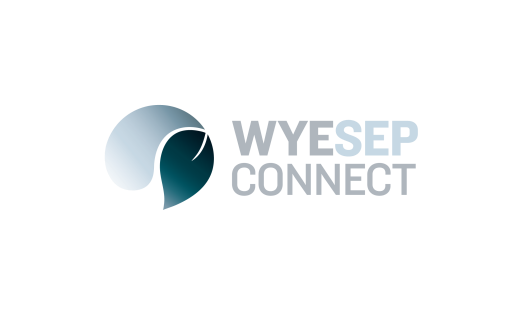 News									Wye Road Closure – Monday 8 May until 19 May 2017Friday 5 MayWye Road will be closed from Monday 8 May until 19 May, 2017 while Forest Fire Management Victoria conduct critical risk reduction works. Curtis Track, Jamieson Track, Godfrey Track and Wye Track will also be closed during this period. The road closure forms part of planned works to manage the safety of public land and roads after the Wye River – Jamison Track fire in 2015/16. FFMVic have engaged a specialist contractor to conduct ‘fan-pruning’ of fire-affected trees. Our contractor will use a 23 metre telescopic boom with a cutting saw to remove dead limbs in the canopy of the trees, without needing to remove the tree itself. This work will reduce the potential for dead tree limbs to fall on the road. During these works, FFMVic will display ‘tree felling’ signs along the road as part of our safety assurance standards. We want to reassure residents that the purpose of these works is to remove wood from the canopy, not to fell trees. Trees will only be removed where they have been identified as clear and present dangers to our crews and road users. We thank all residents for their understanding and cooperation while we conduct these critical risk management works. Please contact Tegan Brown – Bushfire Recovery Coordinator on 0429 203 472 if you have any further questions or concerns. 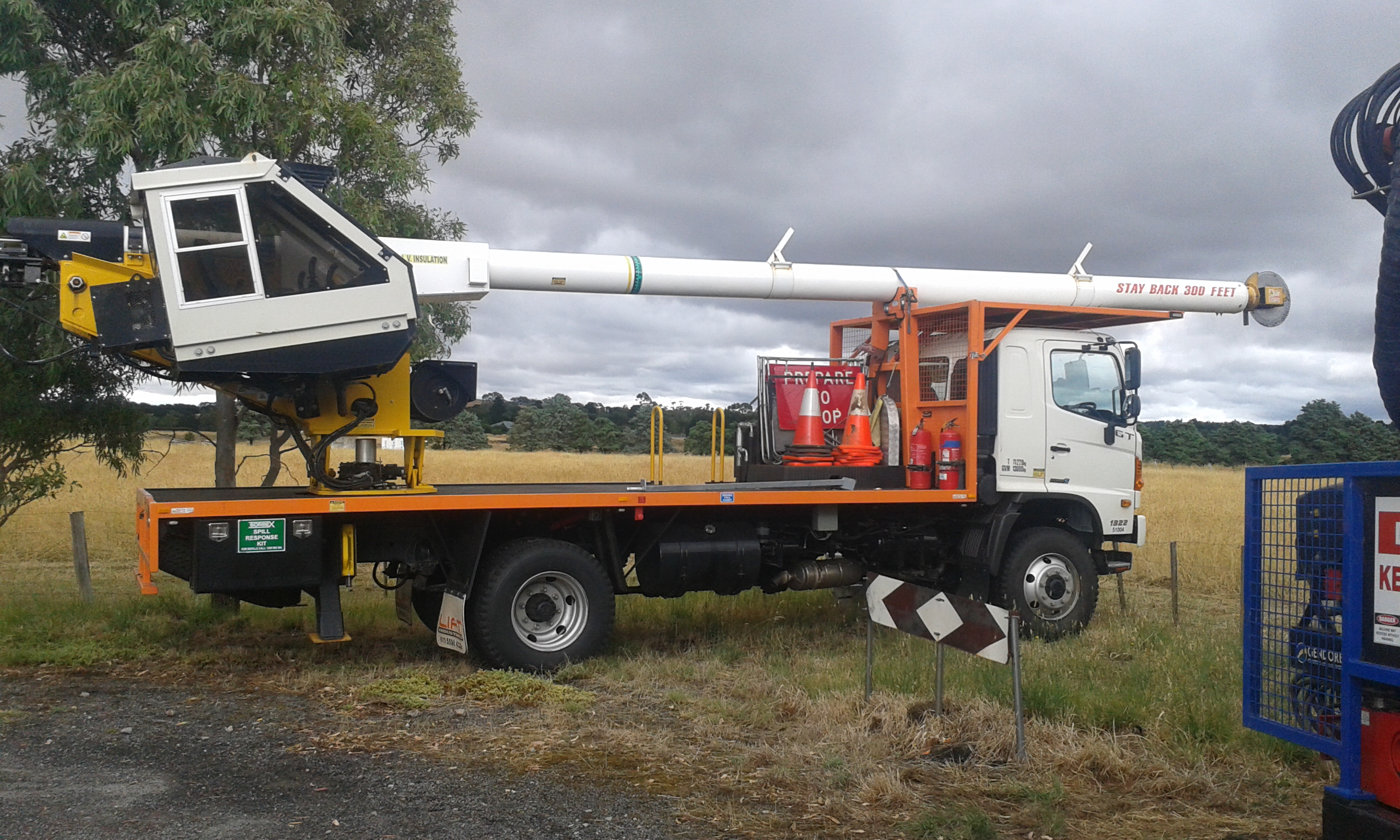 